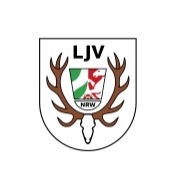 Betreff: 	Einladung zur Jahreshauptversammlung 2020 und KrähenjagdSehr geehrte Mitglieder,der Vorstand des Hegerings Ahlen e.V. lädt ein zur Jahreshauptversammlungam Freitag, den 06. März 2020, um 19:00 Uhr, in die Gastwirtschaft
„Haus Quante“, Walstedder Straße 178 in Ahlen.Die Tagesordnung lautet wie folgt:Begrüßung und TotengedenkenJahresbericht des HegeringleitersGrußwort aus der KreisjägerschaftKurzberichte der ObleuteBewertung und Vergabe der HegemedailleKassenberichtEntlastung des Kassierers und des VorstandesVortrag von Wildmeister und akademischem Jagdwirt Christoph Hildebrandt über erfolgreiche Niederwildhege VerschiedenesDie Jahreshauptversammlung wird umrahmt von Jagdsignalen der Jagdhornbläsergruppe. Wie gewohnt werden die Hegemedaillen für den waidgerechtesten Wildabschuss vergeben. Zur Bewertung der Trophäen (Rehbockgehörne, Keilerwaffen) des Jagdjahres 19/20 wird gebeten, die Trophäen mit Streckenlisten bis zum 29.02.20 bei Jagdbedarf Rüschenschmidt, Inh. G. Hoppe, Königstraße 18, 59227 Ahlen, in sauberer Aufmachung (bei Rehböcken mit Unterkiefern) mit Anhängezetteln abzuliefern. Die Gehörne und Keilerwaffen werden auf der Hegeringversammlung ausgestellt. Jagdbezirke die keine Trophäenvorlegen bitten wir dennoch die Streckenlisten mit Reviernummer zur Auswertung für die Versammlung als Kopie an folgende Mailadresse senden: theo.sudhoff@t-online.deAls Gastredner konnte der Hegering in diesem Jahr den Leiter der Landesjagdschule des Landesjagdverbands Rheinland-Pflaz, Wildmeister und akademischer Jagdwirt Christoph Hildebrandt, zur Thematik erfolgreicher Niederwildhege gewinnen. Wie im letzten Jahr wird für das leibliche Wohl während des Vortrags durch „Schnittchen“ und ein Fass Freibier gesorgt.Die Termine für das Jahr 2020 entnehmen Sie bitte den beigefügten Übersichten. Wir freuen uns über eine rege Teilnahme an der Jahreshauptversammlung 2020 und einen jagdlichen Austausch in gemütlicher Runde im Anschluss.Weiterhin möchte der Hegering am 15.02.20 eine revierübergreifende Krähenjagd durchführen und darauffolgend ab 11:00 Uhr zum gemeinsamen Frühstück bei Theo Leifeld, Drensteinfurter Straße 64, 59227 Ahlen einladen. Revierinhaber mit freien Standplätzen möchte ich bitten, mir diese bis zum 09.02.20 mitzuteilen. Interessierte Jäger ohne Jagdgelegenheit bitte ich ferner darum bis zum 10.02.20 ebenfalls mit mir telefonisch Verbindung aufzunehmen.Abschließend möchte ich aufgrund der Initiative unseres Obmanns für das Hundewesen Malte Wolter noch auf die seit Ende 2019 ins Leben gerufene Hundeführerliste hinweisen. Näheres dazu entnehmen Sie bitte dem angehängten Informationsschreiben.  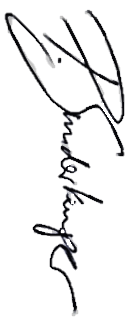 Mit freundlichen Grüßen und WaidmannsheilPatrick SunderkemperVorsitzender des HegeringsAnlagenTermine 2020Schießplan 2020Informationsschreiben Neuerungen im Hegering aus dem Bereich HundewesenHundeführerliste